Åben Damedag i Gilleleje Golf Klub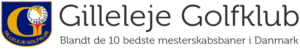 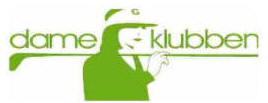 Kom og få en herlig oplevelse på vores dejlige bane  Tirsdag d. 6/8 2019Program: 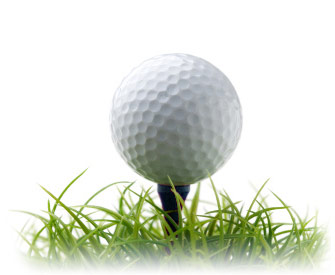 7:30	Vi mødes til et rundstykke og kaffe eller te.8:15	Briefing 9:00	Gunstart14:30	Fælles frokost		og præmieoverrækkelseSpilleform:  Stabelford i 2 rækker.  Der er præmier til de bedste 4 i hver række og nærmest pinden på alle par 3 huller.  Og der er klappepræmier! Som en ekstragevinst til gæster er der lodtrækning om 2 greenfee billetter.Pris:	Gæster 400 kr.	Medlemmer og Kongegolfmedlemmer 150 kr.Adresse:	Sophienlund Alle 13, 3250 GillelejeTilmelding: Via golfbox Eventuelle spørgsmål kan stilles til Hanne Skelgård mobil: 50 40 28 34 eller mail: peskelgaard@gmail.com